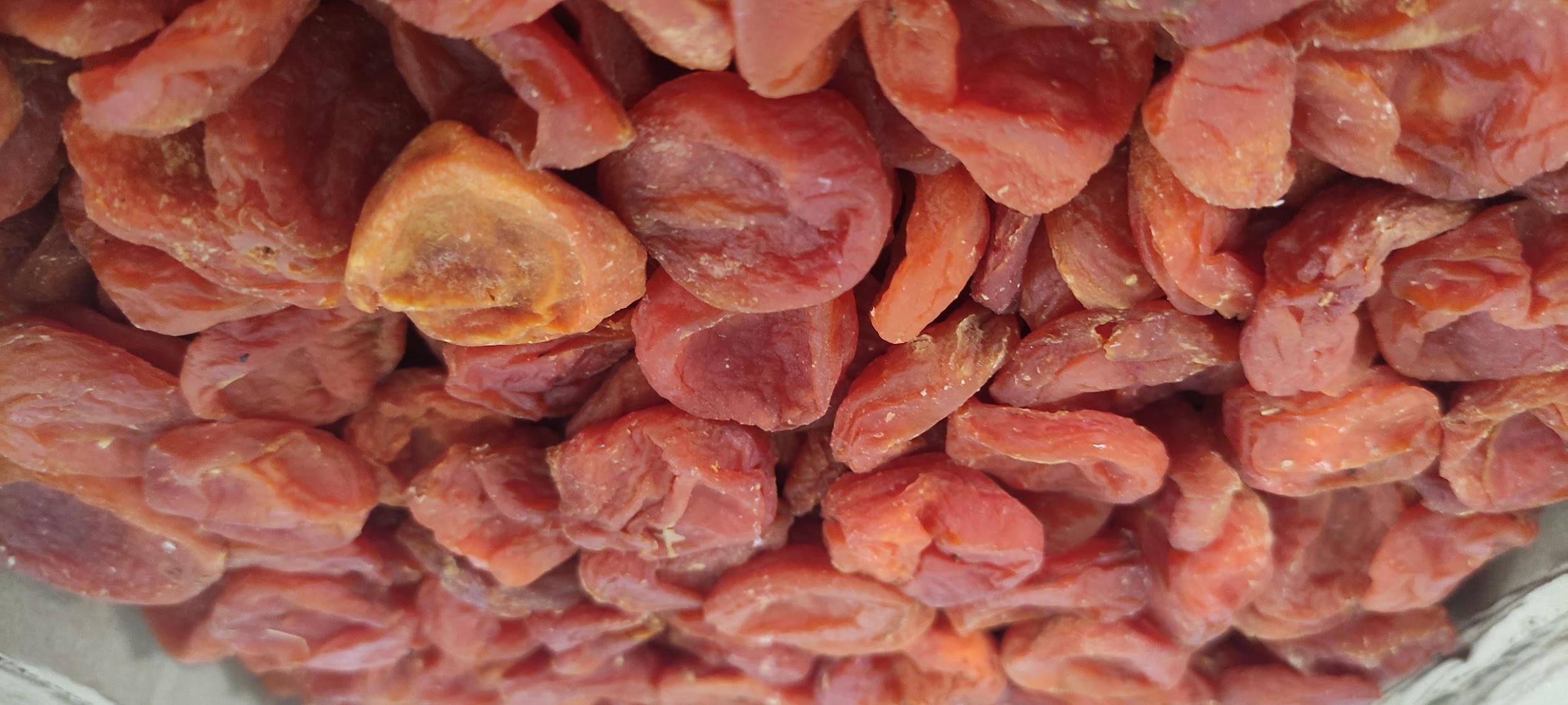 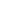 ОПИСАНИЕ ПРОЕКТАПроектом подразумевается развитие действующего предприятия ОсОО «Эко-Золотой Сад», основной деятельностью которого является переработка сушенных абрикосов и дальнейший экспорт в страны СНГ. Ввиду пандемии COVID-19 все границы были закрыты в 2020 году, что привело к остановке деятельности предприятия в конце весны. За 4 месяца 2020 года Компания экспортировала 40 тонн сухофруктов в Россию. Кроме того, в 2021 году в Баткенской области произошли резкие непредвиденные заморозки, которые привели к гибели урожая абрикоса в Баткенском районе. Отдельные абрикосовые сады, расположенные в горной местности Баткенского района дали небольшой урожай. В результате, все предприятия по переработке абрикоса остались без работы.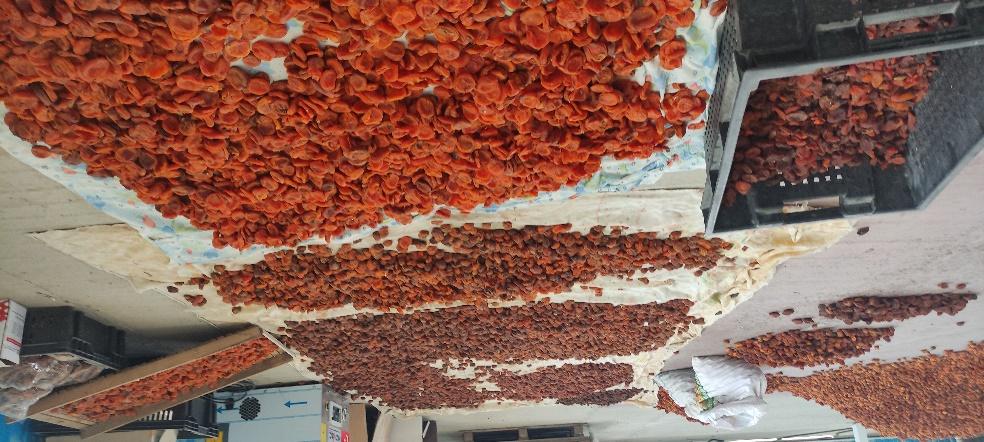 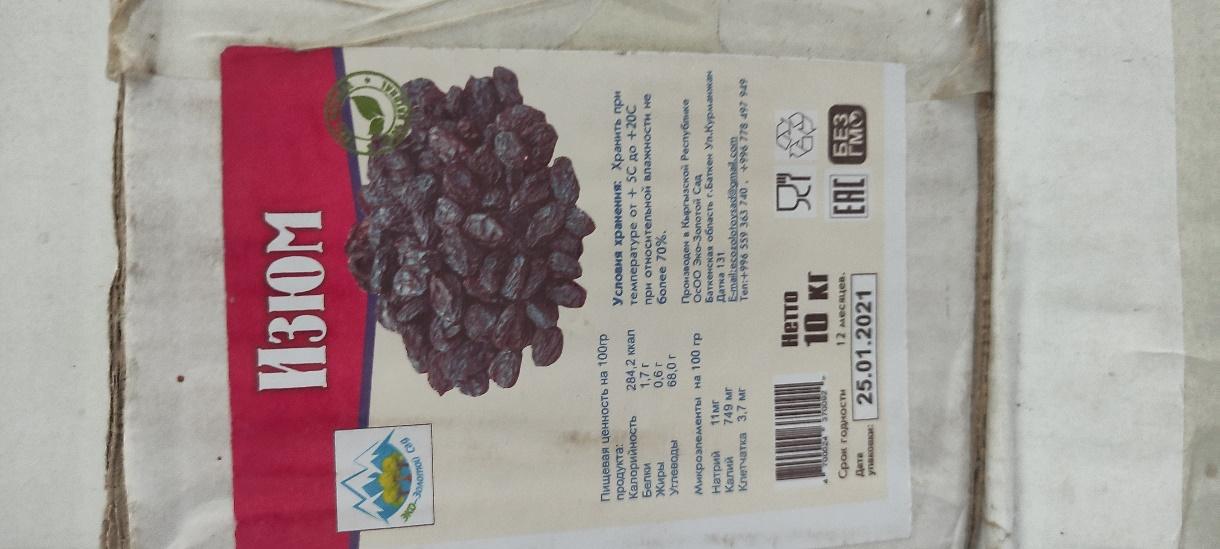 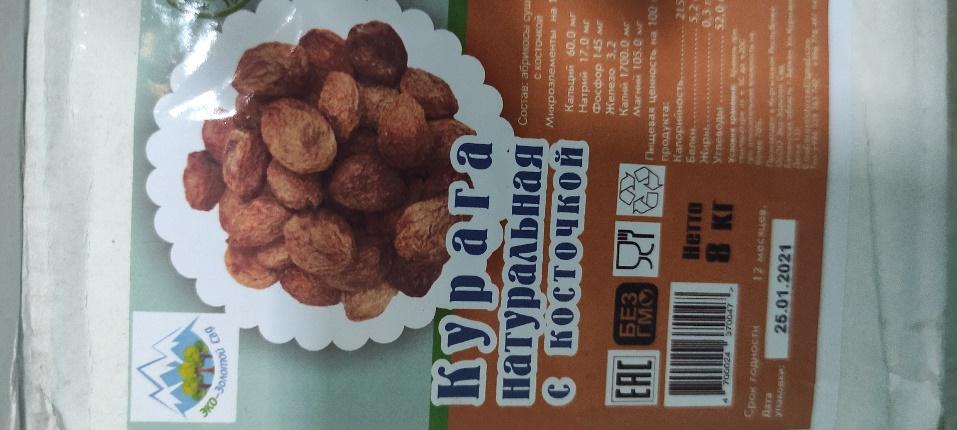 Проект предполагает подготовку предприятия к экспорту путем:Закупа сырья в сезон сбора абрикосов. На данный момент у предприятия имеется в запасах 3 тонны готовой к экспорту продукции (курага с косточкой и без косточки, изюм)Приобретения холодильного оборудования для хранения 200 тонн сухофруктов (обработанная курага с косточкой и без косточки, изюм, чернослив)Внедрения стандартов HACCP для экспорта сухофруктов в МонголиюПредприятие может перерабатывать 3-5 тонн сухофруктов в сутки.ГЕОГРАФИЧЕСКОЕ РАСПОЛОЖЕНИЕ ПРОЕКТАПроизводственный цех ОсОО «Эко-Золотой Сад» расположен в г. Баткен Баткенской области. На базе действующего цеха планируется установка холодильного оборудования и внедрение стандартов HACCP.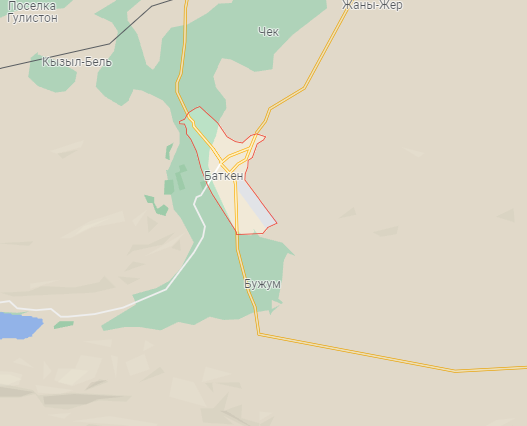 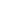 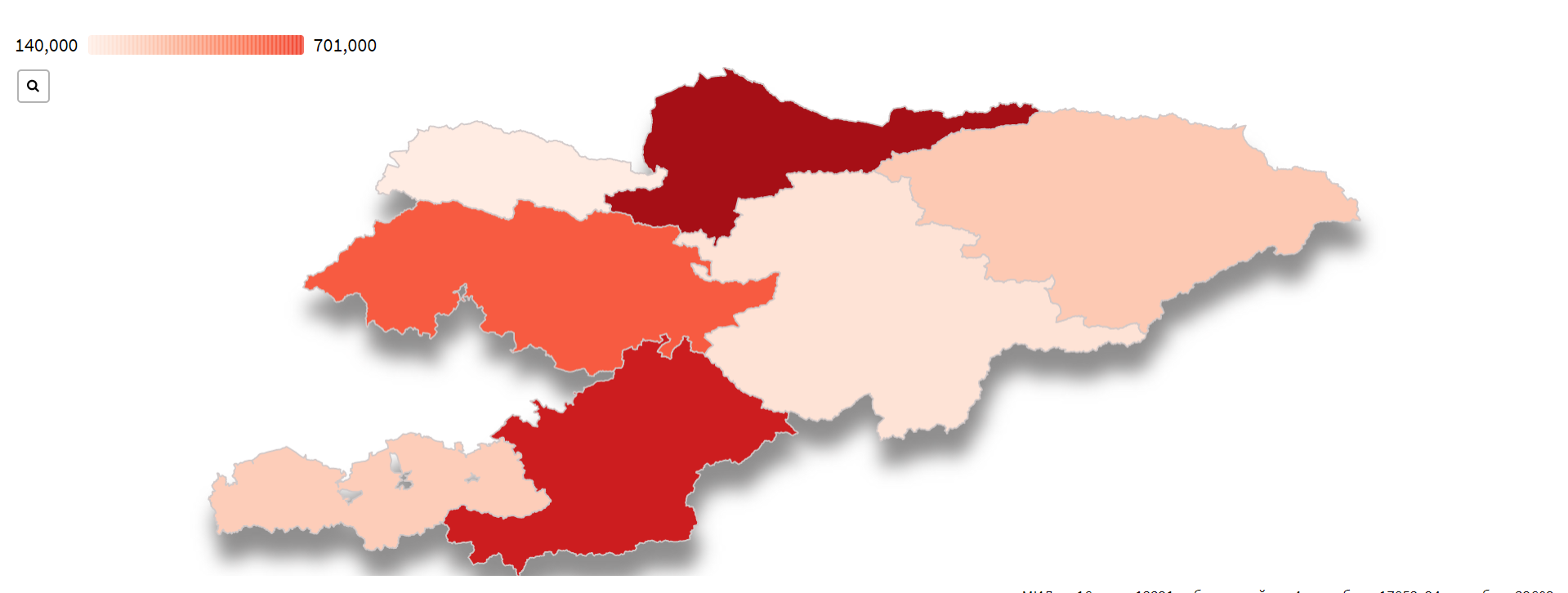 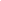 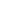 ОПИСАНИЕ ИНИЦИАТОРА ПРОЕКТАИнициатором Проекта выступает ОсОО «Эко-Золотой Сад», которое занимается переработкой и экспортом сухофруктов (обработанная и необработанная курага с косточкой и без косточки, изюм, чернослив, сушенные яблоки, грецкий орех) в страны СНГ. Основной объем экспорта приходится на Россию в город Красноярск. 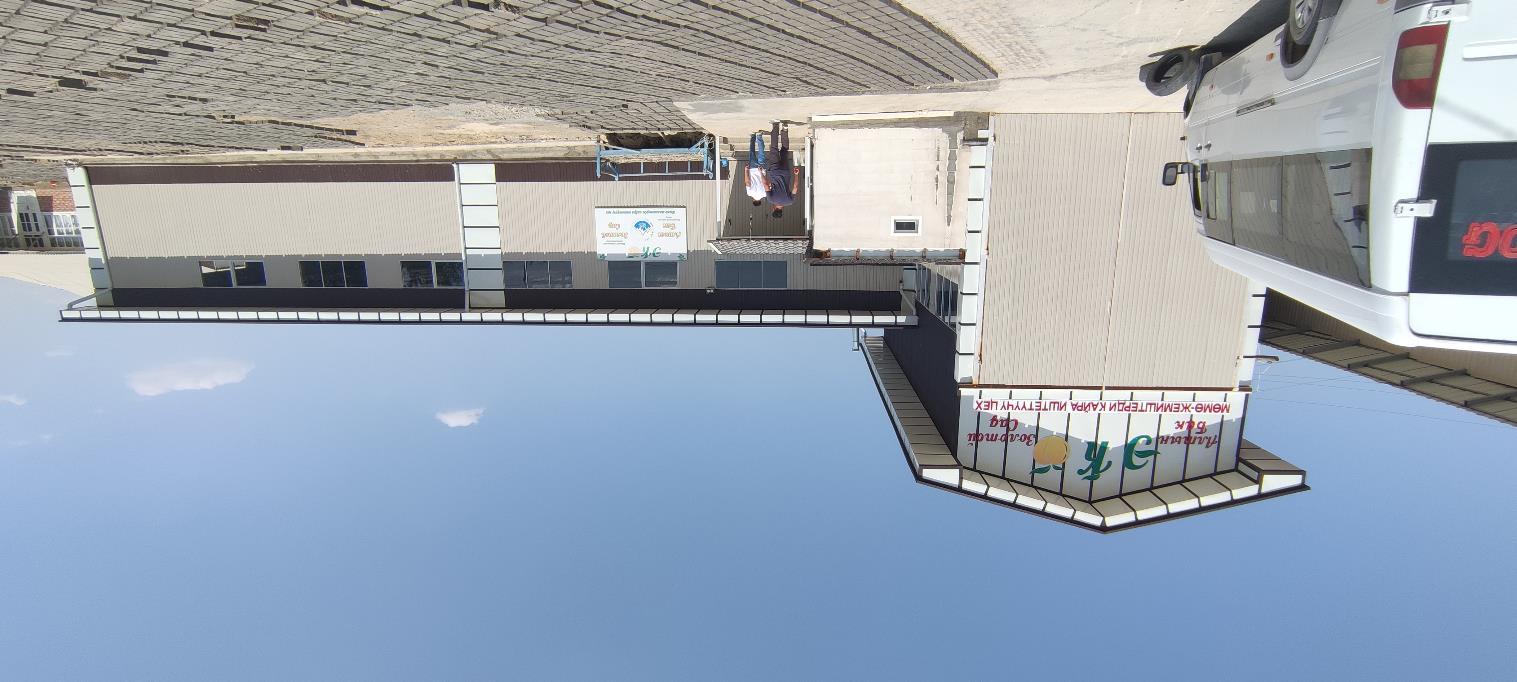 Деятельность была начата в 2014 году учредителем Компании, в 2019 году Компания была официально зарегистрирована в качестве юридического лица.В 2019 году было простроено производственное помещение за собственные средства общей площадью 200 м2. Общая площадь земельного участка составляет 40 соток. 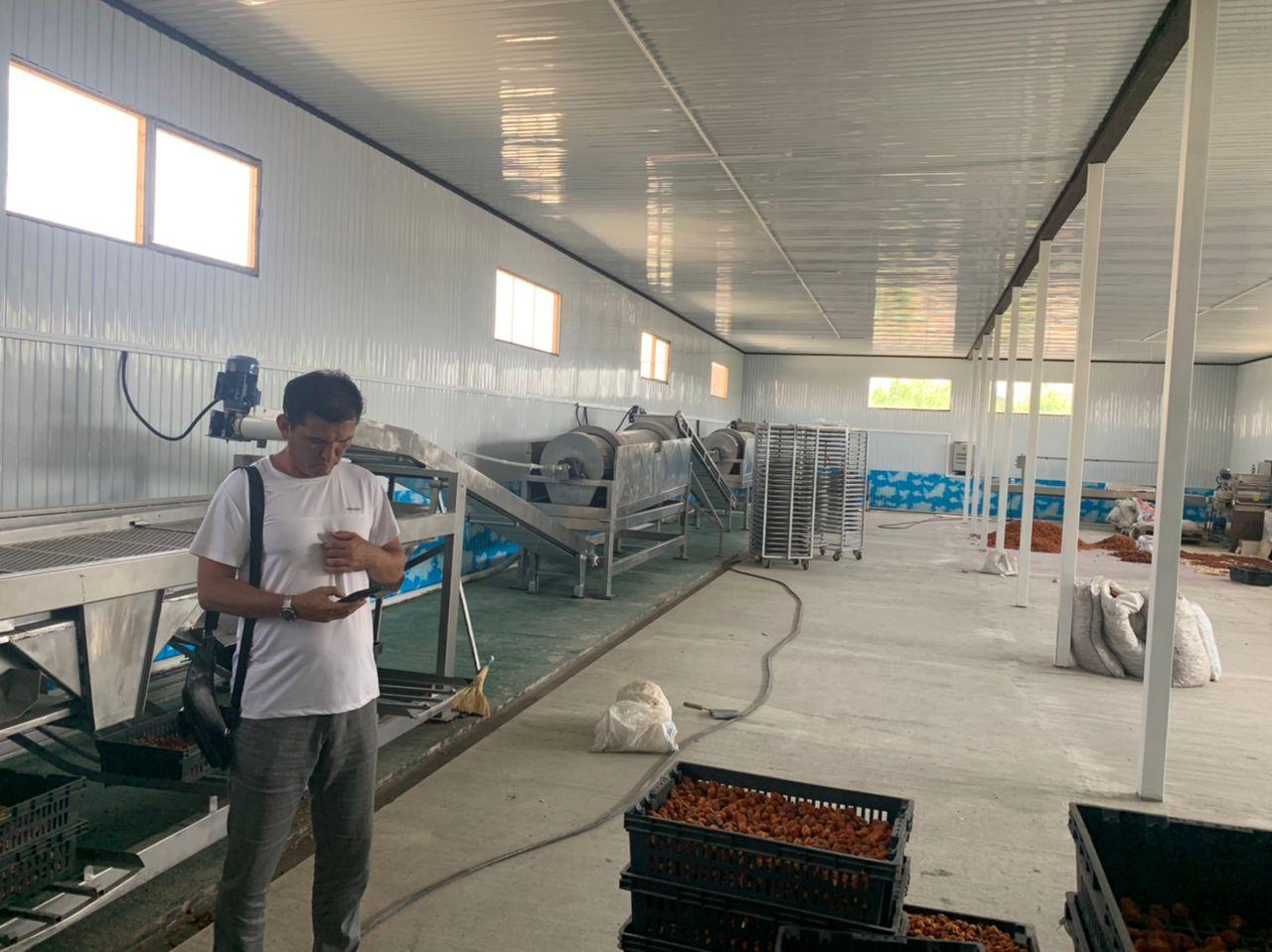 В 2020 году Компания взяла долгосрочный кредит у государственного коммерческого банка. На кредитные средства была приобретена линия по мойке и калибровке сушеного абрикоса. Текущая мощность производства Компании составляет 3-5 тонн сухофруктов в день.В ассортименте Компании имеются следующие товары:Курага без косточки обработанная и необработаннаяКурага с косточкой обработанная и необработанная Сушенные яблокиЧернослив Изюм сушенныйУСТОЙЧИВЫЕ КОНКУРЕНТНЫЕ ПРЕИМУЩЕСТВА ПРЕДПРИЯТИЯ И ПРОЕКТА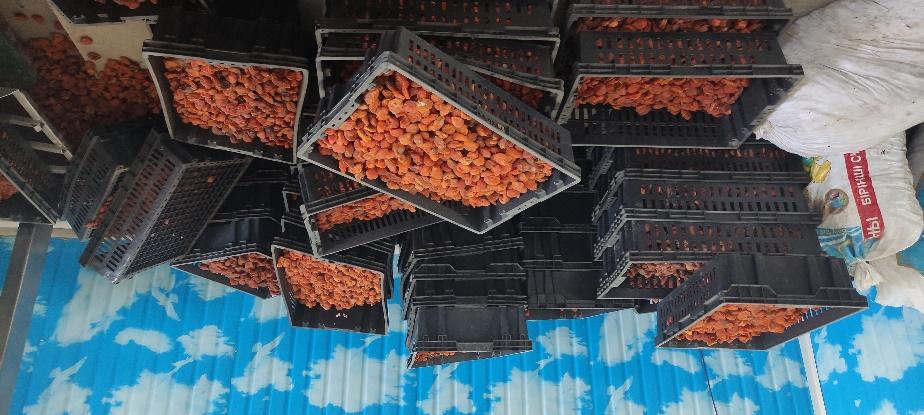 Налаженные каналы сбыта. В 2019 году Компания за 4 месяца 2020 года экспортировала 40 тонн сухофруктов. Далее деятельность была приостановлена из-за закрытия границ и авиасообщения ввиду пандемии COVID-19Налаженное сотрудничество с фермерами южных регионов Кыргызстана. Компания активно работает не только с фермерами Баткенской области, но и с фермерами Джалал-Абадской и Ошской областей, что позволяет Компании работать с более широким ассортиментом: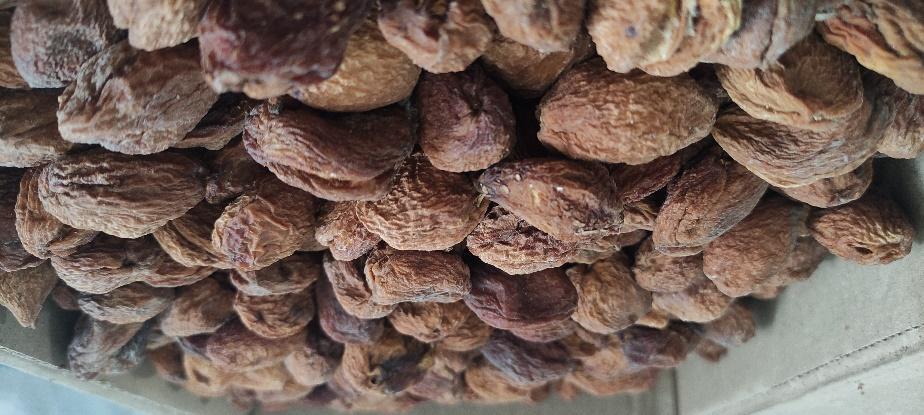 Курага без косточки обработанная и необработаннаяКурага с косточкой обработанная и необработанная Сушенные яблокиЧернослив Изюм сушенныйИнтерес с Монголии. Компания отправляла экземпляры продукции в Монголию, где потенциальный заказчик заинтересовался в продукции и готов заказывать ее. Для дальнейшей работы Компании необходимо внедрение HACCP стандартов, которые необходимы для экспорта в Монголию.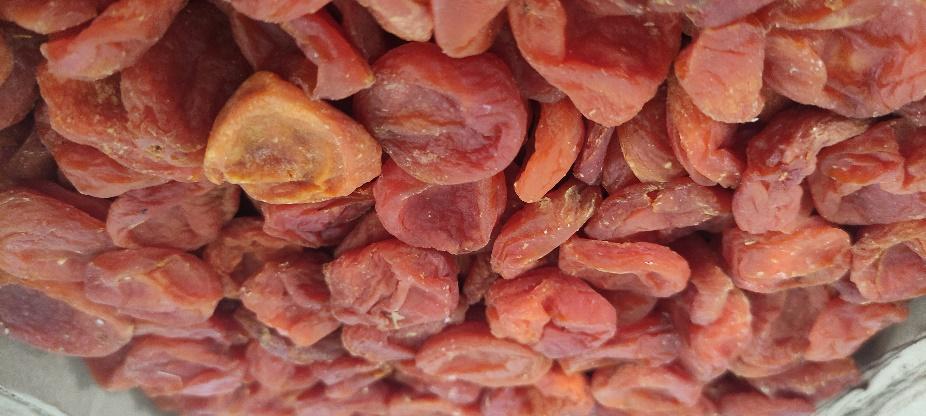 КОМАНДА МЕНЕДЖМЕНТАПРОГНОЗНЫЕ ФИНАНСОВЫЕ ПОКАЗАТЕЛИ ПРОЕКТАIRR на конец 2026 года составляет 21,52%Период окупаемости проекта составляет 2,59 года, дисконтированный период окупаемости составляет 3,38 годаИСТОЧНИКИ ФИНАНСИРОВАНИЯ И ИСПОЛЬЗОВАНИЕ СРЕДСТВКРАТКИЙ ОБЗОР РЫНКА АБРИКОСА В КЫРГЫЗСТАНЕПроизводство абрикоса в Кыргызстане занимает достойное место в садоводстве. Кыргызстан по разным оценкам имеет более 15 тыс. гектаров абрикосовых плантаций. При этом более 10 тыс. гектаров расположены в южном Кыргызстане, в том числе более 5 тыс. га расположены в Баткенской области. Ранний абрикос в основном выращивается в Баткенском районе Баткенской области. Валовый сбор раннего абрикоса составляет порядка 2000 тонн.Свежий абрикос присутствует на внутреннем рынке в течении трех месяцев – имеются различные зоны созревания. Первый абрикос созревает в Баткенской области в первой половине июня, а последний абрикос поступает на рынки в начале августа из Иссык-Кульской области.ПОТЕНЦИАЛ ЭКСПОРТА АБРИКОСОВИсторически Кыргызстан всегда был нетто-экспортером свежих абрикосов, которые поставлялись в основном в Российскую Федерацию и Казахстан. Однако экономический кризис, начавшийся в этих странах в 2014 году, привел к существенному сокращению экспорта кыргызских абрикосов. В результате, в 2017 году объем экспортных поставок составил всего 2 тысячи тонн по сравнению с 14 тысячами тонн в 2013 году. Рынок абрикоса оценивается в 60 тысяч тонн.Оценки Международного торгового центра (МТЦ) также показывают, что свежие абрикосы обладают самым высоким экспортным потенциалом среди свежих фруктов, выращиваемых в Кыргызстане.Их экспортный потенциал оценивается в 17,1 млн. долларов США в год, однако по состоянию на 2018 год он реализован лишь 21%.Реализация экспортного потенциала кураги составляет всего 13,5%, однако по оценке МТЦ он и так невелик – 2,6 млн. долларов США.Основными потенциальными рынками сбыта для экспорта абрикоса в свежем и сушенном виде являются страны ЕАЭС. Кроме того, спрос существует со стороны Европы и Японии, где сухофрукты являются предметом повседневного потребления.Вдобавок, Компания планирует экспорт в Монголию.ПРЕДЛОЖЕНИЕ ДЛЯ ИНВЕСТОРАНУРГАЗЫ АКМОЛДОЕВИсполнительный директор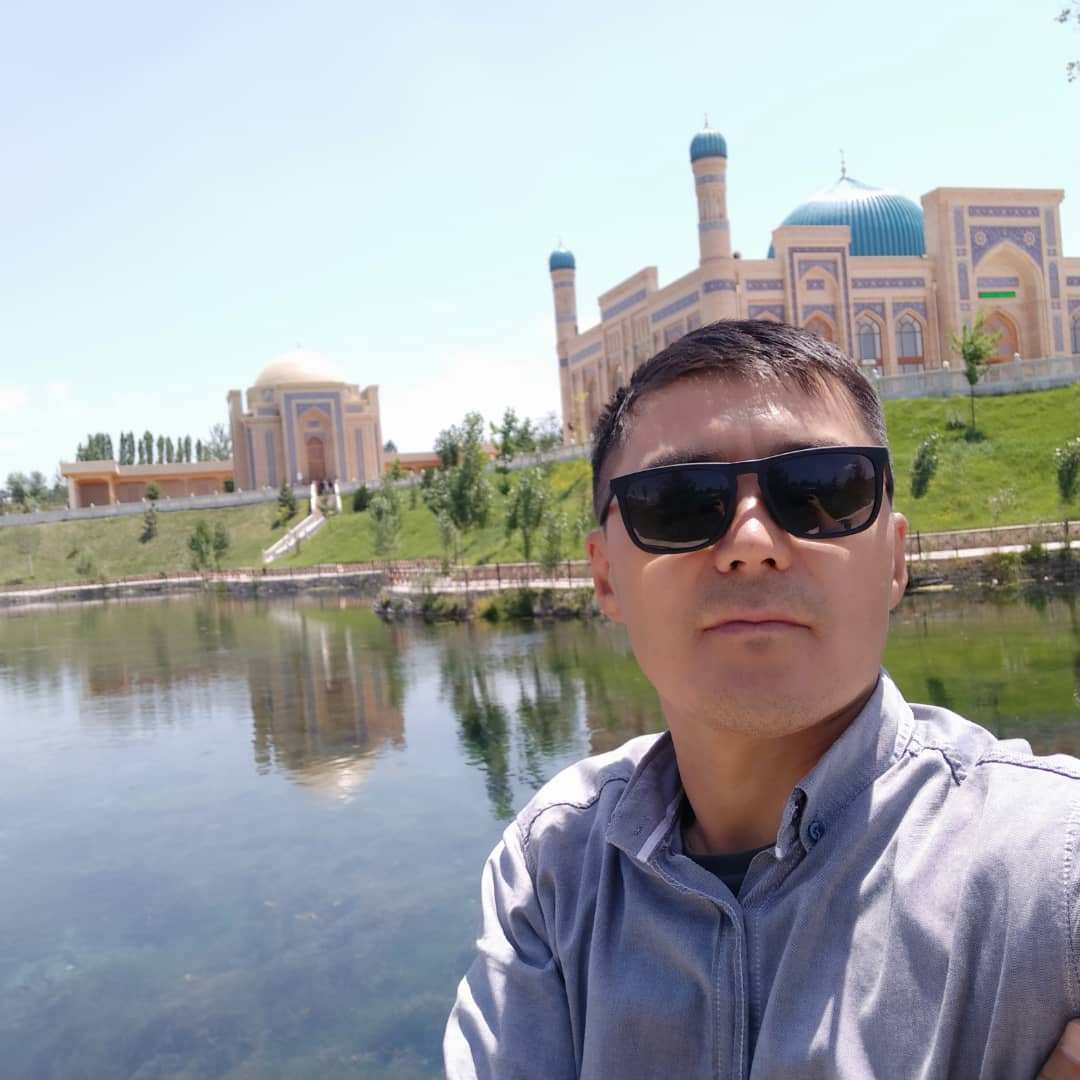 Высшее юридическое образованиеИмеет 3 га собственных абрикосовых садовБолее 10 лет опыта в торговле и экспортеБолее 3 лет опыта в управленииОбъем переработки, тонн20222023202420252026Курага без косточки обраб.1525354530Курага с косточкой обраб.1525354530Курага без косточки необраб.2030405055Курага с косточкой необраб.2030405055Сушеное яблоко1525354530Чернослив1020304045Итого:95155215275245Финансовые показатели, долл. США20222023202420252026Выручка200 000331 250462 500593 750559 375EBITDA40 00069 563101 750136 563134 250Источник финансированияСумма, долл. СШАИспользование средствСумма, долл. СШАФинансовый инвестор250 000Холодильное оборудование200 000Сырье50 000Итого:250 000Итого:250 000Основные показатели по абрикосу в Баткенской области201820192020Общая площадь абрикосовых садов, га4 641,05 011,05 675,0Молодые сады, 1-5 лет462,0764,0868,0Средние сады, 5-15 лет785,02 065,02 303,0Старые сады, 15 и более лет3 394,02 182,02 504,0Общий объем урожая абрикоса, тонн49 828,654 381,953 572,5Общий объем сушенного абрикоса, тонн13 898,914 601,514 782,5с косточкой6 055,85 651,25 664,8без косточки7 843,18 950,39 117,7Общий объем экспорта абрикоса, тонн5 886,66 468,55 478,0с косточкой (сушеный)1 222,81 390,01 514,4без косточки (сушеный)1 639,81 869,02 211,6в свежем виде3 024,03 209,51 752,0Виды переработки абрикосаваренье13,313,915,0сок7,07,58,1ЮРИДИЧЕСКИЙ МЕХАНИЗМОбщество с ограниченной ответственностьюВИД ФИНАНСИРОВАНИЯПрямые инвестиции в капиталСУММА250 000 долл. СШАСРОК ФИНАНСИРОВАНИЯ5-7 летКОЛ-ВО ТРАНШЕЙТранш №1 – приобретение холодильного оборудованияТранш №2 – закуп сырьяОБЕСПЕЧЕНИЕ100% доли Компании